Lección 14: ¿Cuál ecuación corresponde?Pensemos en problemas-historia y ecuaciones.Calentamiento: Cuál es diferente: Ecuaciones¿Cuál es diferente?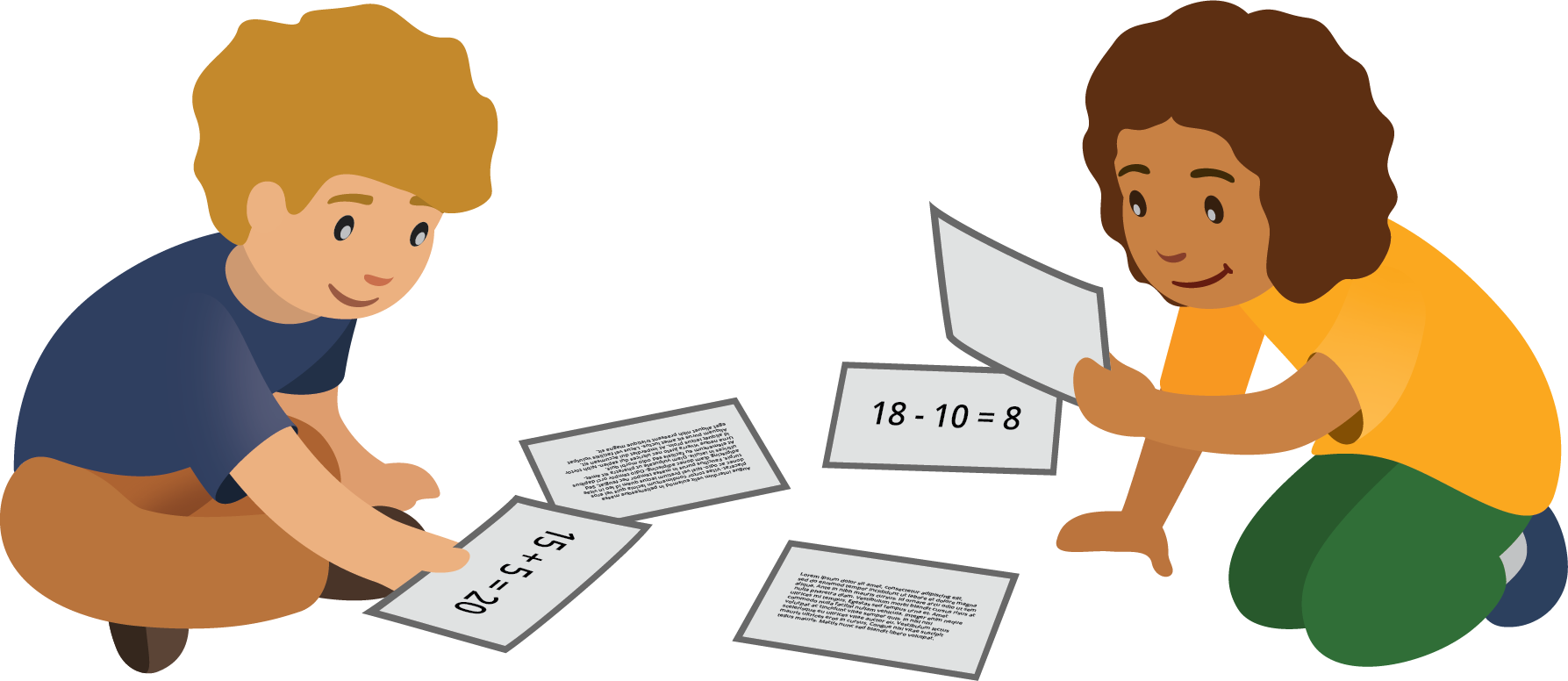 14.2: Historias y ecuacionesEn cada problema, marca las 2 ecuaciones que corresponden a la historia.
Si te ayuda, puedes usar objetos o dibujos para representar el problema.Jada usa 8 imágenes de personas.
Ella también usa algunas imágenes de animales.
En total, usa 11 imágenes.
¿Cuántas imágenes de animales usa ella?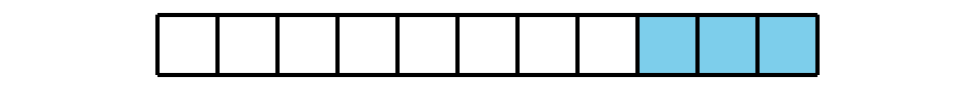 Kiran tenía 19 imágenes.
Él le dio algunas a su hermana.
Ahora le quedan 11 imágenes.
¿Cuántas imágenes le dio Kiran a su hermana?El collage de Han tiene 16 sellos.
El collage de Lin tiene 10 sellos menos.
¿Cuántos sellos tiene el collage de Lin?Elena usa 9 calcomanías más que Andre.
Andre usa 5 calcomanías.
¿Cuántas calcomanías usa Elena?Noah tiene 6 sellos.
Tyler tiene 16 sellos.
¿Cuántos sellos menos tiene Noah que Tyler?Clare tenía algunas calcomanías.
Ella les dio 9 de ellas a sus amigos.
Le quedaron 5 calcomanías.
¿Con cuántas calcomanías empezó Clare?Si te queda tiempo, escoge un problema-historia y resuélvelo.
Muestra cómo pensaste. Usa dibujos, números o palabras.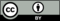 © CC BY 2021 Illustrative Mathematics®